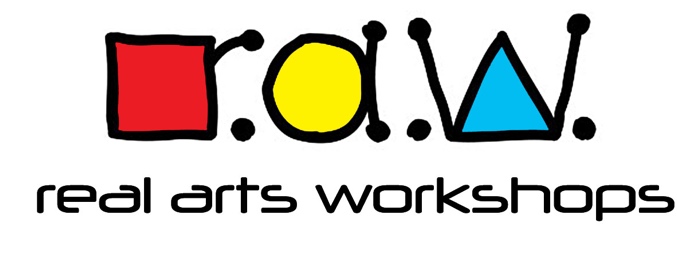 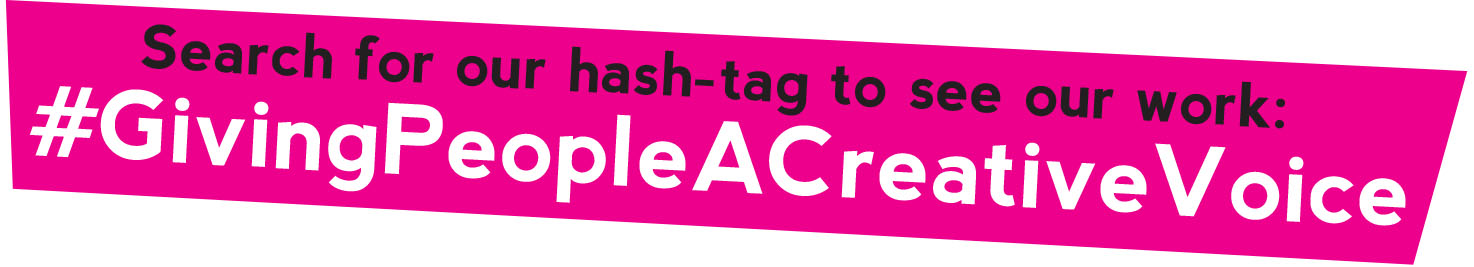 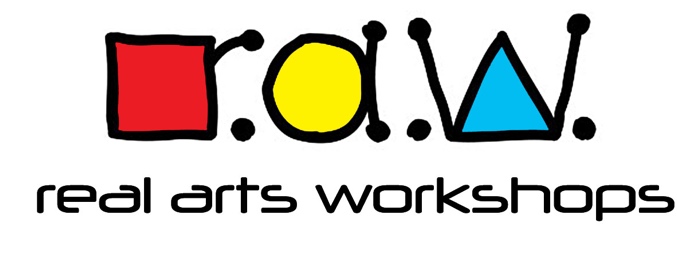 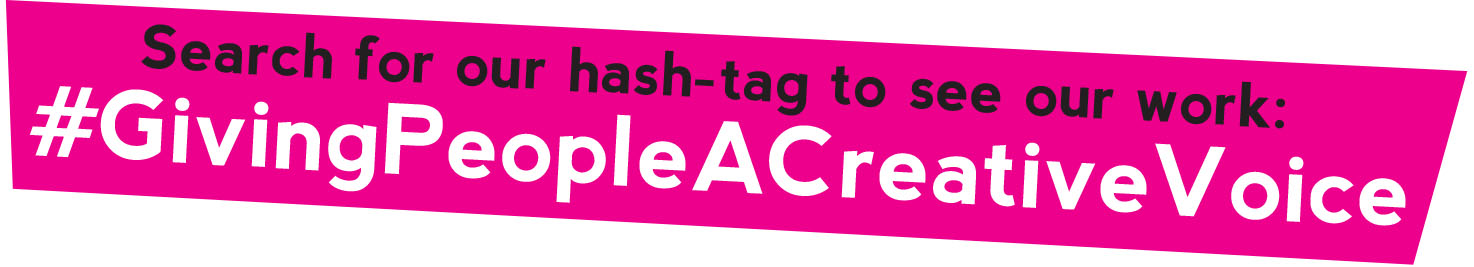 Complaints procedureIntroductionWe always aim to provide a high standard of care in all our services.Our customers’ views are important to us and help to ensure our services are consistently meeting people’s needs. If you are unhappy with any of our services it is important that you let us know. If a complaint alerts us to possible abuse or neglect we will tell the relevant Council’s safeguarding team. The safeguarding team will decide how to investigate and monitor outcomes. Making a suggestionOften people feel more comfortable about suggesting improvements rather than complaining formally. Anyone receiving services, and their friends/ family, may make a suggestion. First you should speak to the Owners.Comments or suggestion boxes are available if you would rather make your suggestion that way.If the suggestion is something that REAL ARTS WORKSHOPS as a company needs to consider you can send it to:Alex VannFounder and OwnerReal Arts Workshops26 Romsey Road, Wolverhampton WV10 6EXTel: 07762 213885Email: realartsworkshops@gmail.comMaking a complaintWe aim to handle complaints quickly, effectively and in a fair and honest way. We take all complaints seriously and use valuable information from investigating to help us improve the service we provide. We treat all complaints in confidence.REAL ARTS WORKSHOPS assures clients and their families that it will not withdraw or reduce services because someone makes a complaint in good faith. Who can complainAnyone affected by the way REAL ARTS WORKSHOPS provides services can make a complaint.A representative may complain for the affected person if they:have diedcannot make a complaint themselves, orhave given consent for the representative to act on their behalfIf you are not happy about making a complaint yourself and you do not know someone who can talk or write to us on your behalf, we will be happy to find someone from an independent organisation to act as an advocate for you.How you can make a complaintYou can complain:in personby telephonethrough a member of our staffthrough an advocate or representative where someone complains orally we will make a written record and provide a copy of it within 3 working daysby letterby emailAnonymous complaintsWe deal with anonymous complaints under the same procedure; however it is better if you can provide contact details so we can tell you the outcome of our investigation.ResponsibilityThe Owner has overall responsibility for dealing with all complaints made about their service.We will provide as far as is reasonably practical:any help you need to understand the complaints procedure; oradvice on where you may get that help.How we handle complaintsREAL ARTS WORKSHOPS will acknowledge a complaint within 3 working days and give you the name and contact details of the person investigating it.We will keep you informed about the progress of the investigation. We aim to have all complaints finished within 28 working days unless we agree a different time scale with you.When we have finished investigating, we will arrange to meet with you to discuss the outcome, and write to you with:details of the findings;any action we have taken; andour proposals to resolve your complaint.  Time limitsYou should complain as soon as you can after the date on which the event occurred or came to your notice. If you complain more than twelve months later, we may not be able to investigate properly. But we shall also consider whether you had good reason for not making the complaint sooner and whether, despite the delay, it is still possible to investigate the complaint effectively and fairly.  Further stepsAt any stage during the process, if you are not happy with the way the service is dealing with your complaint you can contact:Alex VannFounder and OwnerReal Arts Workshops26 Romsey Road, Wolverhampton WV10 6EXTel: 07762 213885Email: realartsworkshops@gmail.comOnce we have dealt with your complaint, if you are not happy with the outcome you can refer your complaint to the funders of the project in question.*We can provide this policy in other languages or in other formats on request